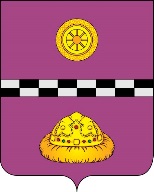 РАСПОРЯЖЕНИЕот       22 января 2016г.                       ПРОЕКТ                                                  №  21-рВ соответствии с нормами Федерального закона от 28.06.2014 года №172-ФЗ «О стратегическом планировании в Российской Федерации», а также в целях координации муниципального управления и бюджетной политики муниципального района «Княжпогостский»1. Утвердить План мероприятий по реализации Стратегии социально-экономического развития муниципального района «Княжпогостский» на 2016 год согласно приложению к настоящему распоряжению.2. Контроль за исполнением настоящего распоряжения возложить на заместителя руководителя администрации муниципального района «Княжпогостский»   Т.Ф.Костину.Руководитель администрации                                                                  В.И.ИвочкинОб утверждении Плана мероприятий по реализации Стратегии социально-экономического развития муниципального района «Княжпогостский» на 2016 годПриложение к распоряжению  администрации МР "Княжпогостский" от 22.01.2016г. № 21-р                                   Приложение к распоряжению  администрации МР "Княжпогостский" от 22.01.2016г. № 21-р                                   План мероприятий по реализации Стратегии социально-экономического развития муниципального района "Княжпогостский" на 2016 годПлан мероприятий по реализации Стратегии социально-экономического развития муниципального района "Княжпогостский" на 2016 годПлан мероприятий по реализации Стратегии социально-экономического развития муниципального района "Княжпогостский" на 2016 годПлан мероприятий по реализации Стратегии социально-экономического развития муниципального района "Княжпогостский" на 2016 годПлан мероприятий по реализации Стратегии социально-экономического развития муниципального района "Княжпогостский" на 2016 год№ п/пМеры и мероприятия, направленные на решение задач СтратегииСрок реализации мероприятияОжидаемый результатОтветственный исполнитель 123451.1. Экономическое развитие1. Экономическое развитие1. Экономическое развитие1. Экономическое развитие1.1.Создание условий для роста экономики МР «Княжпогостский»Создание условий для роста экономики МР «Княжпогостский»Создание условий для роста экономики МР «Княжпогостский»Создание условий для роста экономики МР «Княжпогостский»1.1.1.Привлечение и эффективное использование инвестиций в реальном секторе экономикив течение годаУвеличение объема инвестиций в основной капитал в расчете на 1 жителя Отдел социально-экономического развития, предпринимательства и потребительского рынка администрации МР "Княжпогостский"1.1.2.Развитие новых производств и сохранение существующего производственного потенциала, инновационное перевооружение предприятийв течение годаРеализация не менее 3-х приоритетных инвестиционных проектов в годОтдел социально-экономического развития, предпринимательства и потребительского рынка администрации МР "Княжпогостский"1.1.3.Развитие ресурсного потенциала агропромышленного комплекса, стимулирование развития малых форм хозяйствования на селе, рост производительности труда в сельском хозяйствев течение годаДоля прибыльных сельскохозяйственных организаций в общем их числе - 100%Отдел социально-экономического развития, предпринимательства и потребительского рынка администрации МР "Княжпогостский"1.1.4.Формирование и поддержание привлекательного инвестиционного имиджа МР "Княжпогостский"в течение годаНаличие утвержденного Стандарта обеспечения благоприятного инвестиционного климата на территории МР "Княжпогостский"Отдел социально-экономического развития, предпринимательства и потребительского рынка администрации МР "Княжпогостский"1.1.5.Формирование благоприятной среды для развития малого и среднего предпринимательства в МР "Княжпогостский"в течение годаКоличество малых предприятий и индивидуальных предпринимателей составит 450 едОтдел социально-экономического развития, предпринимательства и потребительского рынка администрации МР "Княжпогостский"1.1.6.Развитие приоритетных проектов сфере туризма, обеспечение доступности услуг и продвижение туристского продуктав течение годаКоличество туристических проектов, реализуемых на территории МР «Княжпогостский» - 10ед.Отдел спорта и туризма администрации МР "Княжпогостский"1.1.7.Содействие эффективной занятости населенияв течение годаРеализация малого проекта в сфере трудоустройства безработных гражданОтдел социально-экономического развития, предпринимательства и потребительского рынка администрации МР "Княжпогостский"1.2.Повышение качества жизни МР "Княжпогостский"Повышение качества жизни МР "Княжпогостский"Повышение качества жизни МР "Княжпогостский"Повышение качества жизни МР "Княжпогостский"1.2.1.Строительство доступного жилья, совершенствование жилищно-коммунального хозяйствав течение годаУвеличение граждан, жилищные условия которых были улучшены в результате реализации          мероприятий по программе переселения граждан из ветхого и аварийного жилищного фонда.Отдел строительства, жилищно-коммунального и муниципального хозяйства администрации МР "Княжпогостский"1.2.2.Снижение потребления и организация учета потребляемых коммунальных ресурсовв течение годаЗаменено (установлено) общедомовых приборов учета коммунальных ресурсов Ресурсоснабжающие организации 1.2.3.Развитие коммуникационно-инфраструктурной сети муниципального района, энергоэффективность, развитие транспортной системыв течение годаДоля протяжённости автомобильных дорог общего пользования, отвечающих нормативным требованиям, в общей протяжённости автомобильных дорог общего пользования - 50,5%.Отдел строительства, жилищно-коммунального и муниципального хозяйства администрации МР "Княжпогостский"1.2.4.Обеспечение эффективности функционирования общественного транспорта, в т.ч. по социально-значимым маршрутамв течение годаУменьшение количества обоснованных жалоб граждан на работу общественного автотранспорта на 10%Отдел социально-экономического развития, предпринимательства и потребительского рынка администрации МР "Княжпогостский"2.2. Социальное развитие2. Социальное развитие2. Социальное развитие2. Социальное развитие2.1.Создание условий для развития культурного потенциала муниципального района "Княжпогостский"Создание условий для развития культурного потенциала муниципального района "Княжпогостский"Создание условий для развития культурного потенциала муниципального района "Княжпогостский"Создание условий для развития культурного потенциала муниципального района "Княжпогостский"2.1.1.Обеспечение доступности объектов сферы культуры, сохранение и актуализация культурного наследияв течение годаУвеличение доли учреждений сферы культуры, оснащенных современным материально-техническим оборудованием (инструментарием), в общем количестве учреждений сферы культуры на 7%Отдел культуры и национальной политики администрации МР "Княжпогостский"2.1.2.Создание условий для сохранения коми национальной самобытности, развития коми языка и коми национальной культурыв течение годаОтдел культуры и национальной политики администрации МР "Княжпогостский"2.1.3.Профилактика проявления межнациональных конфликтов на территории муниципального района, в течении годаОтдел культуры и национальной политики администрации МР "Княжпогостский"2.1.4.Формирование благоприятных условий реализации, воспроизводства и развития творческого потенциала населенияв течение годаОтдел культуры и национальной политики администрации МР "Княжпогостский"2.2.Повышение доступности, качества и эффективности системы образования с учетом потребностей граждан, общества, государстваПовышение доступности, качества и эффективности системы образования с учетом потребностей граждан, общества, государстваПовышение доступности, качества и эффективности системы образования с учетом потребностей граждан, общества, государстваПовышение доступности, качества и эффективности системы образования с учетом потребностей граждан, общества, государства2.2.1.Обеспечение государственных гарантий доступности дошкольного образованияв течение годаУвеличение доли муниципальных дошкольных образовательных организаций, обучающих по программам, соответствующим федеральным государственным образовательным стандартам дошкольного образования, в общей численности муниципальных дошкольных образовательных организаций -40%Управление образования администрации МР "Княжпогостский"2.2.2.Повышение доступности качественного общего образованияв течение годаУменьшение доли выпускников муниципальных общеобразовательных организаций, не получивших аттестат об основном общем, среднем общем образовании, в общей численности выпускников муниципальных общеобразовательных организаций -4%Управление образования администрации МР "Княжпогостский"2.2.3.Обеспечение успешной социализации детей в социуме, удовлетворение потребностей населения в дополнительных образовательных услугахв течение годаУвеличение удельного веса учащихся, занимающихся в спортивных секциях, клубах и объединениях в муниципальных организациях общего и дополнительного образования, в общей численности учащихся -90%Управление образования администрации МР "Княжпогостский"2.2.4.Активизация деятельности волонтерского движения на территории МР "Княжпогостский"в течение годаРеализация не менее 3 проектов, реализуемых на территории района волонтерскими объединениямиУправление образования администрации МР "Княжпогостский", Молодежный парламент Княжпогостского района2.2.5.Содействие воспитанию у молодежи чувства патриотизма и гражданской ответственностив течение годаРеализация военно-патриотических мероприятий Управление образования администрации МР "Княжпогостский"2.2.6.Обеспечение эффективного оздоровления и отдыха детей, содействие трудоустройству подростков в каникулярное время2-3 кварталДоля детей, охваченных оздоровлением и отдыхом, от общей численности детей школьного возраста составит 50% Управление образования администрации МР "Княжпогостский"2.3.Совершенствование системы физической культуры и спорта, создание благоприятных условий для развития массовой физической культуры и спортаСовершенствование системы физической культуры и спорта, создание благоприятных условий для развития массовой физической культуры и спортаСовершенствование системы физической культуры и спорта, создание благоприятных условий для развития массовой физической культуры и спортаСовершенствование системы физической культуры и спорта, создание благоприятных условий для развития массовой физической культуры и спорта2.3.1.Развитие инфраструктуры физической культуры и спорта в течение годаУдельный вес населения, систематически        занимающегося физической культурой и спортом 27,4%              Отдел спорта и туризма администрации МР "Княжпогостский"2.3.2.Обеспечение деятельности учреждений, осуществляющих физкультурно-спортивную работу с населениемв течение годаУвеличение доли учащихся (общеобразовательных учреждений, учреждений среднего профессионального образования), занимающихся физической культурой и спортом, в общей численности учащихся соответствующих учреждений - 76,5%Отдел спорта и туризма администрации МР "Княжпогостский"2.3.3.Развитие кадрового потенциала и обеспечение квалифицированного кадрового потенциала учреждений физической культуры и массового спортав течение годаУвеличение доли высококвалифицированных специалистов и тренеров-преподавателей спортивных школ, в общем количестве данной группы работников на 1%Отдел спорта и туризма администрации МР "Княжпогостский"2.3.4.Популяризация здорового образа жизни, физической культуры и спорта среди населения МР "Княжпогостский"в течение годаУвеличение на 10 единиц материалов, направленных на популяризацию здорового образа жизни, физической культуры и спорта среди населения, размещенных в муниципальных средствах массовой информацииОтдел спорта и туризма администрации МР "Княжпогостский"2.3.5.Вовлечение всех категорий населения Княжпогостского района в массовые физкультурные и спортивные мероприятияв течение годаУвеличение участников массовых физкультурно-спортивных мероприятий среди различных групп и категорий населения Отдел спорта и туризма администрации МР "Княжпогостский"2.4.Обеспечение условий для повышения социальной защищенности гражданОбеспечение условий для повышения социальной защищенности гражданОбеспечение условий для повышения социальной защищенности гражданОбеспечение условий для повышения социальной защищенности граждан2.4.1.Повышение эффективности муниципальных социальных мероприятий, направленных на сокращение количества граждан, нуждающихся в социальной поддержкев течение годаСнижение числа малоимущих граждан, нуждающихся в социальной поддержкеАдминистрация муниципального района "Княжпогостский"2.4.2.Поддержание уровня жизни граждан, попавших в трудную жизненную ситуацию и граждан, оказавшихся в экстремальных условиях, проживающих на территории Княжпогостского районав течение годаКоличество граждан, получивших адресную помощь - 20 чел.Администрация муниципального района "Княжпогостский"2.4.3.Оказание поддержки социально ориентированным некоммерческим организациямв течение годаУвеличение на 1 единицу социально ориентированных некоммерческих организаций, которым оказана финансовая поддержкаАдминистрация муниципального района "Княжпогостский"2.4.4.Повышение уровня доступности объектов и услуг в приоритетных сферах   жизнедеятельности   инвалидов и других маломобильных групп населенияв течение годаДоля инвалидов, обеспеченных техническими средствами реабилитации (услугами) в рамках индивидуальной программы реабилитации в общей численности инвалидов, обратившихся за обеспечением техническими средствами реабилитации - 95%Администрация муниципального района "Княжпогостский"2.4.5.Завершение строительства санаторного курортного комплекса в с. Серёговов течение годаФормирование здорового образа жизни на реабилитацию больных с хроническими заболеваниями.Министерство здравоохранения Республики Коми (по отдельному плану)2.4.6. Строительство фельдшерско-акушерского пункта в м. Ачим МР "Княжпогостский"в течение годаФормирование здорового образа жизни на реабилитацию больных с хроническими заболеваниями.Администрация муниципального района "Княжпогостский"2.4.7.Завершение строительства спального корпуса со столовой дома интерната для престарелых и инвалидов в г. Емвав течение годаУлучшение качества проживания и уровня жизни престарелых и граждан, нуждающихся в социальной поддержкеМинистерство труда и социальной защиты населения3.Повышение уровня эффективности и результативности муниципального управления   в МР «Княжпогостский»Повышение уровня эффективности и результативности муниципального управления   в МР «Княжпогостский»Повышение уровня эффективности и результативности муниципального управления   в МР «Княжпогостский»Повышение уровня эффективности и результативности муниципального управления   в МР «Княжпогостский»3.1.Повышение уровня открытости и прозрачности деятельности администрации МО, совершенствование системы предоставления муниципальных услуг, в том числе в электронном видеПовышение уровня открытости и прозрачности деятельности администрации МО, совершенствование системы предоставления муниципальных услуг, в том числе в электронном видеПовышение уровня открытости и прозрачности деятельности администрации МО, совершенствование системы предоставления муниципальных услуг, в том числе в электронном видеПовышение уровня открытости и прозрачности деятельности администрации МО, совершенствование системы предоставления муниципальных услуг, в том числе в электронном виде3.1.1.Создание условий для развития муниципального контроляв течение года Утверждение плана плановых проверок юридических лиц и индивидуальных предпринимателейУправление делами администрации МР "Княжпогостский"3.1.2.Предоставление государственных и муниципальных услуг в соответствии с административными регламентами предоставления государственных и муниципальных услуг по принципу «одного окна»в течение годаДоля граждан, проживающих на территории МО МР, использующих механизм получения государственных и муниципальных услуг в электронной форме.                 Уровень удовлетворенности населения, проживающего на территории муниципального образования, качеством предоставления государственных и муниципальных услуг            Управление делами администрации МР "Княжпогостский"3.1.3.Внедрение системы межведомственного электронного взаимодействия при предоставлении государственных и муниципальных услугв течение годаДоля электронного документооборота между органами местного самоуправления    в общем объеме межведомственного   документооборотаУправление делами администрации МР "Княжпогостский"3.1.4.Формирование комплексной системы профессионального развития специалистов и руководителей муниципального района «Княжпогостский»в течение годаДоля муниципальных служащих муниципального района «Княжпогостский (далее – муниципальные служащие), прошедших профессиональную переподготовку и повышение квалификации от общего числа муниципальных Управление делами администрации МР "Княжпогостский"3.2.Совершенствование муниципального управления в муниципальном районе «Княжпогостский»Совершенствование муниципального управления в муниципальном районе «Княжпогостский»Совершенствование муниципального управления в муниципальном районе «Княжпогостский»Совершенствование муниципального управления в муниципальном районе «Княжпогостский»3.2.1.Обеспечение сбалансированности бюджета в соответствии с требованиями бюджетного законодательствав течение годаОтношение дефицита бюджета к общему годовому объему доходов местного бюджета без учета объема безвозмездных поступлений и (или) поступлений налоговых доходов по дополнительным нормативам отчислений Финансовое управление администрации МР "Княжпогостский"3.2.2.Повышение эффективности управления муниципальными финансамив течение годаОтсутствие просроченной кредиторской задолженности по оплате труда (включая начисления на оплату труда) муниципальных учреждений в общем объеме расходов муниципального образования на оплату труда (включая начисления на оплату труда)Финансовое управление администрации МР "Княжпогостский"3.2.3.Создание благоприятной институциональной среды, обеспечивающей эффективное внедрение инструментов программно-целевого планированияв течение годаКоличество утвержденных муниципальных программ.     Одобрение   основных   направлений     бюджетной        и
налоговой политикиФинансовое управление администрации МР "Княжпогостский"3.3.Совершенствование управлением муниципальным имуществом МР "Княжпогостский"Совершенствование управлением муниципальным имуществом МР "Княжпогостский"Совершенствование управлением муниципальным имуществом МР "Княжпогостский"Совершенствование управлением муниципальным имуществом МР "Княжпогостский"3.3.1.Обеспечение полноты и актуальности учета муниципального имущества муниципального района «Княжпогостский»в течение годаУдельный вес приватизированных объектов недвижимости к общему количеству объектов недвижимости, включенных в Прогнозный план (программу) приватизации имущества муниципального района «Княжпогостский» на соответствующий год - 12,5%Управление муниципальным имуществом, землями и природными ресурсами МР "Княжпогостский"3.3.2.Обеспечение государственной регистрации права муниципальной собственности муниципального района «Княжпогостский»в течение годаУдельный вес объектов недвижимости, на которые зарегистрировано право собственности муниципального района «Княжпогостский», по отношению к общему количеству объектов недвижимости, находящихся в реестре муниципального имущества муниципального района «Княжпогостский»- 79,1%Управление муниципальным имуществом, землями и природными ресурсами МР "Княжпогостский"3.3.3.Проведение сплошной инвентаризации неучтенных объектов, расположенных на территории МР "Княжпогостский"в течение годаОбеспечение выполнения 100% плана проведения сплошной инвентаризации неучтенных объектовУправление муниципальным имуществом, землями и природными ресурсами МР "Княжпогостский"3.4.Развитие системы кадрового обеспечения МР "Княжпогостский"Развитие системы кадрового обеспечения МР "Княжпогостский"Развитие системы кадрового обеспечения МР "Княжпогостский"Развитие системы кадрового обеспечения МР "Княжпогостский"3.4.1.Повышение уровня компетентности и профессионализма кадров органов местного самоуправления муниципального района «Княжпогостский»; обеспечение замещения должностей, на которые формируется резерв квалифицированными кадрами в течение годаДоля муниципальных служащих, замещающих муниципальные должности в муниципальном районе «Княжпогостский» прошедших профессиональную подготовку, переподготовку и повышение квалификации в отчётном периоде от общей численности муниципальных служащих в муниципальном районе «Княжпогостский» (не менее 30 %)Управление делами администрации МР "Княжпогостский"3.4.2.Совершенствование оценки муниципальных служащих органов местного самоуправления в течение года100% муниципальных служащих прошли аттестацию от общей численности муниципальных служащих, подлежащих аттестации в отчетном периодеУправление делами администрации МР "Княжпогостский"3.4.3.Совершенствование процедур подбора квалифицированных кадров органов местного самоуправления в течение годаСоздание резерва управленческих кадров Управление делами администрации МР "Княжпогостский"3.4.4.Совершенствование системы мотивации сотрудников органов местного самоуправления в течение годаВ отношении 100% должностей муниципальной службы утверждены должностные инструкции с содержанием показателей эффективности и результативности профессиональной деятельностиУправление делами администрации МР "Княжпогостский"3.5.Совершенствование мер противодействия коррупцииСовершенствование мер противодействия коррупцииСовершенствование мер противодействия коррупцииСовершенствование мер противодействия коррупции3.5.1.Обеспечение правовых и организационных мер, направленных на противодействие коррупции, выявление и устранение коррупционных рисковв течение года100% нормативных правовых актов и их проектов прошли антикоррупционную экспертизу от общего количества нормативных правовых актов и их проектов, подлежащих антикоррупционной экспертизеУправление делами администрации МР "Княжпогостский"3.5.2.Совершенствование антикоррупционных механизмов в реализации кадровой политики органов местного самоуправленияв течение годаВ отношении 100% муниципальных служащих, предоставляющих сведения о доходах, об имуществе и обязательствах имущественного характера проведен внутренний мониторингУправление делами администрации МР "Княжпогостский"3.5.3.Активизация антикоррупционного обучения и пропаганды, формирование нетерпимого отношения к коррупции, вовлечение институтов гражданского общества в реализацию антикоррупционной политики в МОГО «Воркута»в течение годаНаличие «прямой линии» с гражданами по вопросам антикоррупционного просвещения, в том числе с участием общественных объединений, уставными задачами которых является участие в противодействии коррупцииУправление делами администрации МР "Княжпогостский"4. Создание условий для обеспечения комплексной безопасности жизнедеятельности и хозяйствования  на территории  МР «Княжпогостский» Создание условий для обеспечения комплексной безопасности жизнедеятельности и хозяйствования  на территории  МР «Княжпогостский» Создание условий для обеспечения комплексной безопасности жизнедеятельности и хозяйствования  на территории  МР «Княжпогостский» Создание условий для обеспечения комплексной безопасности жизнедеятельности и хозяйствования  на территории  МР «Княжпогостский»4.1.Предупреждение чрезвычайных ситуаций мирного и военного времени, противодействие терроризму и экстремизмуПредупреждение чрезвычайных ситуаций мирного и военного времени, противодействие терроризму и экстремизмуПредупреждение чрезвычайных ситуаций мирного и военного времени, противодействие терроризму и экстремизмуПредупреждение чрезвычайных ситуаций мирного и военного времени, противодействие терроризму и экстремизму4.1.1Совершенствование системы предупреждения терроризма и экстремизма, минимизации и ликвидации их последствий для защиты прав личности и общества от террористических актов, проявлений терроризма и экстремизмав течение годаУвеличение количества подготовленных статей, радиопередач и телепередач по вопросам ГО, ЧС и противодействия терроризму и экстремизмуСектор по делам ГО и ЧС администрации МР "Княжпогостский"4.1.2Обеспечение антитеррористической защищенности объектов жизнеобеспечения, мест массового пребывания людейв течение годаУвеличение количества подготовленных статей, радиопередач и телепередач по вопросам ГО, ЧС и противодействия терроризму и экстремизмуСектор по делам ГО и ЧС администрации МР "Княжпогостский"4.1.3Противодействие распространению идеологии терроризма и экстремизма, создание условий для формирования у жителей муниципального района толерантного сознания и поведенияв течение годаУвеличение количества подготовленных статей, радиопередач и телепередач по вопросам ГО, ЧС и противодействия терроризму и экстремизмуСектор по делам ГО и ЧС администрации МР "Княжпогостский"4.2.Укрепление общественного порядка на территории МР "Княжпогостский"Укрепление общественного порядка на территории МР "Княжпогостский"Укрепление общественного порядка на территории МР "Княжпогостский"Укрепление общественного порядка на территории МР "Княжпогостский"4.2.1Укрепление ресурсной базы учреждений, обеспечивающих правопорядокв течение годаСектор по делам ГО и ЧС администрации МР "Княжпогостский"4.2.2Осуществление мероприятий по борьбе с употреблением наркотиков и их незаконным оборотомв течение годаУвеличение обеспечения населения буклетами, брошюрами и другой печатной продукцией с целью пропаганды здорового образа жизниСектор по делам ГО и ЧС администрации МР "Княжпогостский"4.2.3Содействие профилактике безнадзорности и правонарушений несовершеннолетних, а также содействие формированию системы социальной поддержки детей и подростков, находящихся в трудной жизненной ситуациив течение годаУвеличение обеспечения населения буклетами, брошюрами и другой печатной продукцией с целью пропаганды здорового образа жизниУправление образованием администрации МР "Княжпогостский"  Комиссиия по делам несовершеннолетних4.2.4.Реализация комплекса мер по выполнению требований пожарной безопасности в населённых пунктах и на объектах муниципальной собственностив течение годаУвеличение количества проведённых тренировок, учений по пожарной безопасности на социально значимых объектах на 5 шт.Сектор по делам ГО и ЧС администрации МР "Княжпогостский"4.2.5.Осуществление пропаганды пожарной безопасности и безопасности на водных объектахв течение годаУвеличение изготовленных и распространённых памяток по пожарной безопасности для населения поселков на 300 шт.Сектор по делам ГО и ЧС администрации МР "Княжпогостский"4.4.Охрана окружающей среды и экологическая безопасность МР "Княжпогостский"Охрана окружающей среды и экологическая безопасность МР "Княжпогостский"Охрана окружающей среды и экологическая безопасность МР "Княжпогостский"Охрана окружающей среды и экологическая безопасность МР "Княжпогостский"4.4.1Минимизация (предотвращение и снижение) негативного воздействия на природную среду в результате хозяйственной и иной деятельности, в том числе при реализации в муниципальном районе инвестиционных проектовв течение годаУвеличение объема накопленных и вывезенных   бытовых отходов  Отдел строительства, жилищно-коммунального и муниципального хозяйства администрации МР "Княжпогостский"4.4.2Осуществление контроля за соблюдением требований природоохранного законодательствав течение годаКоличество выявленных в результате контроля нарушений в области охраны недр при добыче общераспространённых полезных ископаемых Управление муниципальным имуществом, землями и природными ресурсами МР "Княжпогостский"4.4.3Восстановление основных количественных и качественных показателей состояния зеленного фонда-ГУРК "Железнодорожное лесничество",ГУРК "Мещурское лесничество"4.4.4Организация мероприятий по снижению загрязнения водных объектовв течение годаОбеспечение безопасности людей в местах организованного купания, массового отдыха населения, туризма и других организованных местах отдыхаАдминистрации городских и сельских поселений Приложение к плану мероприятий по реализации Стратегии социально-экономического развития муниципального района "Княжпогостский" на 2016 год.Приложение к плану мероприятий по реализации Стратегии социально-экономического развития муниципального района "Княжпогостский" на 2016 год.Приложение к плану мероприятий по реализации Стратегии социально-экономического развития муниципального района "Княжпогостский" на 2016 год.№ п/пНаименование целевого показателя СтратегииПлановое значение показателя на текущий год1231.1. Экономическое развитие1. Экономическое развитие1.1.Создание условий для развития экономики на территории МР "Княжпогостский"Создание условий для развития экономики на территории МР "Княжпогостский"1.1.1.Увеличение объема инвестиций в основной капитал в расчете на 1 жителя 1050000,0. руб.1.1.2.Реализация приоритетных инвестиционных проектов в год3 ед.1.1.3.Доля прибыльных сельскохозяйственных организаций в общем их числе100%1.1.4.Наличие утвержденного Стандарта обеспечения благоприятного инвестиционного климата на территории МР "Княжпогостский"да1.1.5.Количество малых предприятий и индивидуальных предпринимателей составит 450 ед.1.1.6Количество туристических проектов, реализуемых на территории МР «Княжпогостский» 10 ед.1.1.7.Реализация малого проекта в сфере трудоустройства безработных граждан1 ед.1.2.Повышение качества жизни населения, проживающих на территории МР "Княжпогостский"Повышение качества жизни населения, проживающих на территории МР "Княжпогостский"1.2.1Доля протяжённости автомобильных дорог общего пользования, отвечающих нормативным требованиям, в общей протяжённости автомобильных дорог общего пользования 51%1.2.2.Уменьшение количества обоснованных жалоб граждан на работу общественного автотранспорта на 10%2.2. Социальное развитие2. Социальное развитие2.1.Создание условий для развития культурного потенциала муниципального района "Княжпогостский"Создание условий для развития культурного потенциала муниципального района "Княжпогостский"2.1.1.Увеличение доли учреждений сферы культуры, оснащенных современным материально-техническим оборудованием (инструментарием), в общем количестве учреждений сферы культуры на 7%2.2.Повышение доступности, качества и эффективности системы образования с учетом потребностей граждан, общества, государстваПовышение доступности, качества и эффективности системы образования с учетом потребностей граждан, общества, государства2.2.1.Увеличение доли муниципальных дошкольных образовательных организаций, обучающих по программам, соответствующим федеральным государственным образовательным стандартам дошкольного образования, в общей численности муниципальных дошкольных образовательных организаций 40%2.2.2.Уменьшение доли выпускников муниципальных общеобразовательных организаций, не получивших аттестат об основном общем, среднем общем образовании, в общей численности выпускников муниципальных общеобразовательных организаций 4%2.2.3.Увеличение удельного веса учащихся, занимающихся в спортивных секциях, клубах и объединениях в муниципальных организациях общего и дополнительного образования, в общей численности учащихся 90%2.2.4.Реализация не менее 3 проектов, реализуемых на территории района волонтерскими объединениямида2.2.5.Реализация военно-патриотических мероприятий да2.2.6.Доля детей, охваченных оздоровлением и отдыхом, от общей численности детей школьного возраста составит 50%2.3.Совершенствование системы физической культуры и спорта, создание благоприятных условий для развития массовой физической культуры и спортаСовершенствование системы физической культуры и спорта, создание благоприятных условий для развития массовой физической культуры и спорта2.3.1.Удельный вес населения, систематически занимающегося физической культурой и спортом           27,4%2.3.2.Увеличение доли учащихся (общеобразовательных учреждений, учреждений среднего профессионального образования), занимающихся физической культурой и спортом, в общей численности учащихся соответствующих учреждений 77%2.3.3Увеличение доли высококвалифицированных специалистов и тренеров-преподавателей спортивных школ, в общем количестве данной группы работниковна 1%2.3.4Увеличение на 10 единиц материалов, направленных на популяризацию здорового образа жизни, физической культуры и спорта среди населения, размещенных в муниципальных средствах массовой информации10ед.2.3.5.Увеличение участников массовых физкультурно-спортивных мероприятий среди различных групп и категорий населения 1920ед.2.4.Обеспечение условий для повышения социальной защищенности гражданОбеспечение условий для повышения социальной защищенности граждан2.4.1.Снижение числа малоимущих граждан, нуждающихся в социальной поддержке37%2.4.2.Количество граждан, получивших адресную помощь 20 ед.2.4.3.Увеличение социально ориентированных некоммерческих организаций, которым оказана финансовая поддержка 1 ед.2.4.4.Доля инвалидов, обеспеченных техническими средствами реабилитации (услугами) в рамках индивидуальной программы реабилитации в общей численности инвалидов, обратившихся за обеспечением техническими средствами реабилитации 95%3.Повышение эффективности и качества муниципального управления в МР "Княжпогостский"Повышение эффективности и качества муниципального управления в МР "Княжпогостский"3.1.Повышение уровня открытости и прозрачности деятельности администрации МО, совершенствование системы предоставления муниципальных услуг, в том числе в электронном видеПовышение уровня открытости и прозрачности деятельности администрации МО, совершенствование системы предоставления муниципальных услуг, в том числе в электронном виде3.1.1. Утверждение плана плановых проверок юридических лиц и индивидуальных предпринимателейда3.1.2.Доля граждан, имеющих доступ к получению государственных и муниципальных услуг по принципу «одного окна» по месту пребывания, в том числе в многофункциональных центрах предоставления государственных услуг                   90%3.1.3.Доля электронного документооборота между органами местного самоуправления    в общем объеме межведомственного   документооборота40%3.1.4.Доля муниципальных служащих муниципального района «Княжпогостский (далее – муниципальные служащие), прошедших профессиональную переподготовку и повышение квалификации от общего числа муниципальных 60%3.2.Совершенствование муниципального управления в муниципальном районе «Княжпогостский»Совершенствование муниципального управления в муниципальном районе «Княжпогостский»Совершенствование муниципального управления в муниципальном районе «Княжпогостский»Совершенствование муниципального управления в муниципальном районе «Княжпогостский»3.2.1.Отношение дефицита бюджета к общему годовому объему доходов местного бюджета без учета объема безвозмездных поступлений и (или) поступлений налоговых доходов по дополнительным нормативам отчислений 14%3.2.2.Отсутствие просроченной кредиторской задолженности по оплате труда (включая начисления на оплату труда) муниципальных учреждений в общем объеме расходов муниципального образования на оплату труда (включая начисления на оплату труда)да3.2.3.Количество утвержденных муниципальных программ. Одобрение   основных   направлений     бюджетной        и
налоговой политикида3.3.Совершенствование управлением муниципальным имуществом МР "Княжпогостский"Совершенствование управлением муниципальным имуществом МР "Княжпогостский"3.3.1Удельный вес приватизированных объектов недвижимости к общему количеству объектов недвижимости, включенных в Прогнозный план (программу) приватизации имущества муниципального района «Княжпогостский» на соответствующий год 13%3.3.2Удельный вес объектов недвижимости, на которые зарегистрировано право собственности муниципального района «Княжпогостский», по отношению к общему количеству объектов недвижимости, находящихся в реестре муниципального имущества муниципального района «Княжпогостский»79,10%3.3.3Обеспечение выполнения плана проведения сплошной инвентаризации неучтенных объектов100%3.4.Развитие системы кадрового обеспечения МР "Княжпогостский"Развитие системы кадрового обеспечения МР "Княжпогостский"3.4.1Доля муниципальных служащих, замещающих муниципальные должности в муниципальном районе «Княжпогостский» прошедших профессиональную подготовку, переподготовку и повышение квалификации в отчётном периоде от общей численности муниципальных служащих в муниципальном районе «Княжпогостский» 30,0%3.4.2Доля муниципальных служащих, прошедших аттестацию от общей численности муниципальных служащих, подлежащих аттестации в отчетном периоде100%3.4.3Создание резерва управленческих кадров да3.4.4Доля сотрудников муниципальной службы, для которых утверждены должностные инструкции с содержанием показателей эффективности и результативности профессиональной деятельности100%3.5.Совершенствование мер противодействия коррупцииСовершенствование мер противодействия коррупции3.5.1Доля нормативных правовых актов и их проектов, которые прошли антикоррупционную экспертизу от общего количества нормативных правовых актов и их проектов, подлежащих антикоррупционной экспертизе100%3.5.2 Доля муниципальных служащих, предоставляющих сведения о доходах, об имуществе и обязательствах имущественного характера в отношении которых проведен внутренний мониторинг100%3.5.3Наличие «прямой линии» с гражданами по вопросам антикоррупционного просвещения, в том числе с участием общественных объединений, уставными задачами которых является участие в противодействии коррупциида4.Создание условий для обеспечения комплексной безопасности жизнедеятельности и хозяйствования на территории МР «Княжпогостский»Создание условий для обеспечения комплексной безопасности жизнедеятельности и хозяйствования на территории МР «Княжпогостский»4.1.Предупреждение чрезвычайных ситуаций мирного и военного времени, противодействие терроризму и экстремизмуПредупреждение чрезвычайных ситуаций мирного и военного времени, противодействие терроризму и экстремизму4.1.1Увеличение количества подготовленных статей, радиопередач и телепередач по вопросам ГО, ЧС и противодействия терроризму и экстремизмуда4.1.2Увеличение количества подготовленных статей, радиопередач и телепередач по вопросам ГО, ЧС и противодействия терроризму и экстремизмуда4.1.3Увеличение количества подготовленных статей, радиопередач и телепередач по вопросам ГО, ЧС и противодействия терроризму и экстремизмуда4.2.Укрепления общественного порядка и общественной безопасности на территории МР "Княжпогостский"Укрепления общественного порядка и общественной безопасности на территории МР "Княжпогостский"4.2.2Увеличение обеспечения населения буклетами, брошюрами и другой печатной продукцией с целью пропаганды здорового образа жизнида4.2.3Увеличение обеспечения населения буклетами, брошюрами и другой печатной продукцией с целью пропаганды здорового образа жизнида4.2.4Увеличение количества проведённых тренировок, учений по пожарной безопасности на социально значимых объектах на 5 шт.4.2.5Увеличение изготовленных и распространённых памяток по пожарной безопасности для населения поселков 300 шт4.4.Охрана окружающей среды и экологическая безопасность МР "Княжпогостский"Охрана окружающей среды и экологическая безопасность МР "Княжпогостский"4.4.1Увеличение объема накопленных и вывезенных ртутьсодержащих отходов 20%4.4.3Реализация мероприятий направленнных на реконструкцию очистных сооруженийда4.4.5Обеспечение безопасности людей в местах организованного купания, массового отдыха населения, туризма и других организованных местах отдыхада